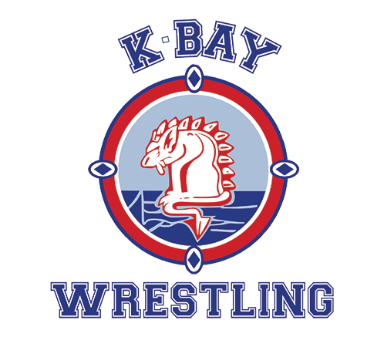 2019 KBay Open ResultsCadet Male- 38 kgCooper Feke- SpartansZubin Gatta- Jr. BadgersIbrahim Aden-Sabriye- Battle ArtsCadet Male 41kgDuncan Blake- GBDHSCade Kaufman- GuelphKieran McElrea- KBay/ InnisdaleCadet Male 47.5kgJack Scott- Patrick FogertyGavin Seabourne- EssexAndreas Tsogkas- KW KaosJoseph Torchia- Patrick FogertyDeglie Ioderia- Battle ArtsCadet Male 51kg (12)Christopher Merlo- ConcordiaDom Ritchie- Mariposa/ Twin LakesBlayne Helou- ImpactZaid Saif El Nasr- NCWCIan Stirling- Mariposa/ OSSCashius Aitken- Patrick FogertyCadet Male 54kg (11) Combined with OpenCameron Dallman- KBay/ Barrie NorthLogan Smith- Mariposa/ St.Theresa’sSteven Taras- Jr. BadgersAmnider Saroya- XtremeCarson Kemper- MatmenAiden Loughheed- Battle ArtsCadet Male 57.5kg (11) Combined with OpenElliot Merriman- MatmenZack Ortencio- ImpactLucas Hermida- Superior HeightsCarlie Ortencio- ImpactTyler Barry- Battle ArtsCaius Hayes- KBay/ InnisdaleCadet Male 61kg (10)Caius Harbridge- KBaySimon D’Amato- Elliot LakeAiden Allin- KingstonAnthony DiMaria- Battle ArtsCorey Hooyenga- Twin LakesJackob Milligan- Twin LakesCadet Boys- 64kg (6)Seth Ozog- Jr.BadgersCooper Fontaine- Troop WrestlingTyler Caudert- St.Mary’sKohle Kennedy- KorahMax Ellis- KBayJohn Ketching- Patrick FogertyCadet Boys- 67.5kg (9)Ryan Fowler- WoodstockBalkaran Mea- AkharaJagtaj Basra- WarriorsSarpartap Lally- Independence W.C.Derek Ryan- Twin LakesKeegan Morin- Patrick FogertyCadet Boys- 72kg Mike Jones- RAWElias Funes Coasta- XavierArmaan Mangat- KBay/ InnisdaleCarson Bussieres- Patrick FogertyConnor Rooney- KBay/ InnisdaleCadet Boys- 77kgPablo Del Mar Hurtado- Bear CreekNathniel Bains- XavierBailey Yeoman- St.JOACadet Boys- 83kgKyle Cieplik- XavierGavin Smith- Superior HeightsJugraj Dhillon- WarriorsTristan Akiwenzie- KorahAvtar Cheema- XavierCadet Boys- 89kgGobind Dhesi- AkharaColton Brearley- GBDHSCarson Tyre- EssexShaun Shea- Twin LakesCadet Boys- 95kg – Combined with OpenMalwinder Johal- AkharaThomas Rizk- ConcordiaGurinder Dosanjh- AkharaDamion Watson- WoodstockJames Lees- KorahCadet Boys HWTJemory Morgan- XavierKobe Myers- Bear CreekAustin Briseboise- Elliot LakeOpen BoysOpen Male 54kg (11) Combined with CadetCameron Dallman- KBay/ Barrie NorthLogan Smith- Mariposa/ St.Theresa’sSteven Taras- Jr. BadgersAmnider Saroya- XtremeCarson Kemper- MatmenAiden Loughheed- Battle ArtsOpen Male 57.5kg (11) Combined with CadetElliot Merriman- MatmenZack Ortencio- ImpactLucas Hermida- Superior HeightsCarlie Ortencio- ImpactTyler Barry- Battle ArtsCaius Hayes- KBay/ InnisdaleOpen Boys 61kgJason Luneau- MontrealGabe Labas- KBay/ NouvelleJoel Lachance- TimminsBen March- Mariposa/ St.JOANick Forler- KW KaosBryan Harding- NantyrOpen Boys 64kg (10)Cody Saunders- EliteLiam Saccary- Black Bear N.B.Brennan Brady- KingstonJonathan Morrison- Black Bears N.B.Roman Wawryk- MatmenQuinn Last- RAWOpen Boys 67.5kg (8)Stone Lewis- MontrealNatael Lebrun Cantin- MontrealRain Steele- Mariposa/ OSSBrodie Gibson- Jr.BadgersAdam Boyle- Elliot LakeKemal Oz- NILEOpen Boys 72kg (12)Samuel Rainville- MontrealMax Lalonde- ImpactEamon Dudle-Chubbs- Nova ScotiaCarlos Vargas- ExtremeElias Wile- Nova ScotiaMatt Jackson- Jr.BadgersOpen Boys 77kg (14)Indgerjit Singh- AkharaZaki Hamidi- NCWCRaymond Hazell- Nova ScotiaHunter Larabie- SudburyChad Raye- XtremeJordan Wylie- Jr.BadgersOpen Boys 83kg (10)Arjun Cheema- AkharaFilipe Ledo- XavierJacob Laquerre- SudburyAdam Rushton- MatmenZack Burn- Action Reaction (Impact)Mustafa Yeniceri- NILEOpen Boys 89kg (8)Leonel Gongora- EliteGurvir Sekhon- Independence W.C.Arjun Dhesi- AkharaRaymond Juodis- ExtremeHaeden Worth- Bear CreekScott Toulouse- Elliot LakeOpen Boys- 95kg – Combined with CadetMalwinder Johal- AkharaThomas Rizk- ConcordiaGurinder Dosanjh- AkharaDamion Watson- WoodstockJames Lees- KorahOpen Boys HWTLuciano Iacobelli- Independence W.C.Mehmet Erkan-XtremeJonathon Vecchio- KingstonTaegveer Tut- WarriorsRobbie Guzzo- St.Mary’sThomas Thibault- KorahOpen GirlsOpen Girls 41kgMikayla Browne- KW KaosShahreen Gulacha- Jr.BadgersOpen Girls 44kgFrancesca LoGreco- KBayMadison Charlton- Nova ScotiaLaila Seed-Desai- NCWCAlexandra Mussar- XavierOpen Girls 47.5kgLauren Smith – MariposaAyisha Hilal- XavierSaige DeLarge- KW KaosOpen Girl 51kg (13)Bronwyn MacGregor- KBay/ Bear CreekBrooklyn Brown- Jr.BadgersJessica Hong – NCWCReah Tut- WarriorsMorgan Leonard- St.Mary’sZoe Julien- TimminsOpen Girls 54kg (12)Tarnpreet Saroya- WarriorsJessica York- Jr.BadgersEmily Duchesne- KorahBrooke Rivers- CASSJenny MacKean- PathwayRiley Higgins- KorahOpen Girls 57.5kg (16)Jolie Briscoe- VipersTarleen Saroya- WarriorsArely Torales- ExtremeKennedy Lynch- KBay/ EastviewClarrisa Agostini- MatmenSarah Black- MontrealOpen Girls 61kg (16)Mia Friesen- Jr. BadgersMakitha Bristol- ImpactBrea Rodgers- ExtremeSavana Pincent- VipersOlivia Gillis- KW KaosLisa Hoeflich- KBay/ Bear CreekOpen Girls 64kg (11)Aylah Mayali- ImpactJasmine Jones- ImpactRachel Pojrazov- Action Reaction (Impact)Taylor Shutterworth- St.Mary’sShenay Chamberlain- White PinesFaith Modridge- Jr. BadgersOpen Girls 67.5kg (11)Nyla Burgess- ImpactAmelia Cox- KBay / Bear CreekElena Sehic- Black Bears N.B.Megan Chenier- TimminsClaire Vandesande- NCWCJeanette Wessel- CASSOpen Girls 72kg (8)Paige Simon- Superior HeightsVanessa Keefe – MontrealAowoa Osei- RAWAshley Campioni- St.Mary’sAlexi Lamb- SudburyIsabelle Bedard- TimminsOpen Girls 77kg Leigha Smith- MariposaTyanna Soucy- SudburyTamera Benn- XavierJacqueline Gagnon- EssexOpen 83kgVirginie Clement- NCWCKushi Jetley- RAWOpen Girls HWTSajill Sihra- Independence WCSienna McDonald- St.Mary’sAlexis Barnett- XavierKarlee Ann Conlon- TimminsLilah Fraser- Vipers